О признании утратившими силу некоторых приказов Министерства социального развития Республики Марий ЭлП р и к а з ы в а ю:1. Признать утратившими силу следующие приказы Министерства социального развития Республики Марий Эл:от 12 мая 2016 г. № 242 «Об утверждении Порядка регистрации заявлений и принятия решения о назначении ежемесячной денежной компенсации, установленной частями 9, 10 и 13 статьи 3 Федерального закона «О денежном довольствии военнослужащих и предоставлении им отдельных выплат», военнослужащим, проходившим военную службу по призыву, и военнослужащим, проходившим военную службу по контракту, гражданам, призванным на военные сборы, пенсионное обеспечение которых осуществляется Пенсионным фондом Российской Федерации, и членам их семей»;от 30 марта 2017 г. № 134 «О внесении изменения в приказ Министерства социального развития Республики Марий Эл от 12 мая 2016 г. № 242»; от 30 марта 2017 г. № 135 «Об утверждении Порядка подачи, регистрации заявления и принятия решения о назначении пособия на проведение летнего оздоровительного отдыха детей отдельных категорий военнослужащих»;от 26 апреля 2017 г. № 195 «Об утверждении административного регламента Министерства социального развития Республики Марий Эл по предоставлению государственной услуги «Принятие решений 
о выделении членам семей военнослужащих, сотрудников органов внутренних дел Российской Федерации, учреждений и органов 
уголовно-исполнительной системы, федеральной противопожарной службы Государственной противопожарной службы, органов по контролю 
за оборотом наркотических средств и психотропных веществ, таможенных органов Российской Федерации, потерявшим кормильца, средств на проведение ремонта индивидуальных жилых домов», за исключением 
пункта 2;от 26 апреля 2017 г. № 196 «Об утверждении Административного регламента Министерства социального развития Республики Марий Эл по предоставлению государственной услуги «Назначение ежемесячного пособия детям отдельных категорий военнослужащих и сотрудников некоторых федеральных органов исполнительной власти, погибших (умерших, объявленных умершими, признанных безвестно отсутствующими) при исполнении обязанностей военной службы (служебных обязанностей), 
и детям лиц, умерших вследствие военной травмы после увольнения 
с военной службы (службы в органах и учреждениях), пенсионное обеспечение которых осуществляется Пенсионным фондом Российской Федерации», кроме пункта 2;от 29 мая 2017 г. № 259 «О внесении изменений в приказ Министерства социального развития Республики Марий Эл от 26 апреля 2017 г. № 196»;от 1 июня 2017 г. № 277 «О внесении изменений в некоторые приказы Министерства социального развития Республики Марий Эл»;  от 21 октября 2019 г. № 442 «Об утверждении Административного регламента предоставления Министерством социального развития Республики Марий Эл государственной услуги «Назначение компенсационных выплат членам семей погибших (умерших) военнослужащих и сотрудников некоторых федеральных органов исполнительной власти в связи с расходами по оплате жилых помещений, коммунальных и других видов услуг», кроме пункта 2;от 8 ноября 2019 г. № 484 «Об утверждении Административного регламента предоставления Министерством социального развития Республики Марий Эл государственной услуги «Назначение ежемесячной денежной компенсации, установленной частями 9, 10 и 13 статьи 3 Федерального закона «О денежном довольствии военнослужащих 
и предоставлении им отдельных выплат», военнослужащим, проходившим военную службу по призыву, и военнослужащим, проходившим военную службу по контракту, гражданам, призванным на военные сборы, пенсионное обеспечение которых осуществляется Пенсионным фондом Российской Федерации, и членам их семей», кроме пункта 2;от 12 декабря 2019 г. № 561 «О внесении изменений в приказ Министерства социального развития Республики Марий Эл от 8 ноября 
2019 г. № 484», кроме подпункта «а» пункта 1;от 20 декабря 2019 г. № 572 «Об утверждении Административного регламента предоставления Министерством социального развития Республики Марий Эл государственной услуги «Назначение пособия на проведение летнего оздоровительного отдыха детей отдельных категорий военнослужащих», кроме пункта 2;от 6 ноября 2020 г. № 368 «О внесении изменений в приказ Министерства социального развития Республики Марий Эл от 20 декабря 2019 г. № 572»;от 16 ноября 2020 г. № 382 «О внесении изменений в приказ Министерства социального развития Республики Марий Эл от 21 октября 2019 г. № 442».2. Настоящий приказ вступает в силу после дня официального опубликования и распространяется на правоотношения, возникшие 
с 1 января 2022 г.3. Контроль за исполнением настоящего приказа возложить на заместителя министра Д.А.Солдатова.Министр									    М.О.ОстровскаяМАРИЙ ЭЛ 
РЕСПУБЛИКЫНКАЛЫК ИЛЫШЫМВИЯҤДЫМЕ ШОТЫШТО МИНИСТЕРСТВЫЖЕ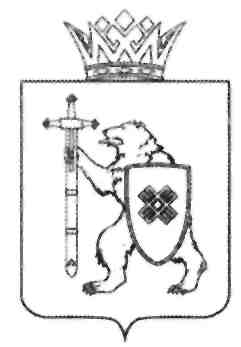 МИНИСТЕРСТВОСОЦИАЛЬНОГО РАЗВИТИЯ РЕСПУБЛИКИ МАРИЙ ЭЛП Р И К А Зот «____» декабря 2021 г. № _____П Р И К А Зот «____» декабря 2021 г. № _____П Р И К А Зот «____» декабря 2021 г. № _____